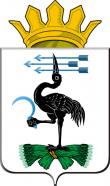 СВЕРДЛОВСКАЯ  ОБЛАСТЬАДМИНИСТРАЦИЯ  МУНИЦИПАЛЬНОГО  ОБРАЗОВАНИЯБайкаловский муниципальный  районП О С Т А Н О В Л Е Н И Е16.01.2019 г.		                   № 9с.БайкаловоОб утверждении Плана  мероприятий по противодействию коррупции  в муниципальном образовании Байкаловский муниципальный район на 2019 -2020 годы   В соответствии с Федеральным законом от 25 декабря 2008 года № 273-ФЗ «О противодействии коррупции», подпунктом «б» пункта 3 Указа  Президента Российской Федерации от 29 июня 2018 года № 378 «О  национальном плане противодействия коррупции на 2018–2020 годы» Администрация муниципального образования Байкаловский муниципальный район ПОСТАНОВЛЯЕТ: 1.  Утвердить План мероприятий по противодействию коррупции  в муниципальном образовании Байкаловский муниципальный район на 2019 -2020 годы (Приложение № 1).2. Утвердить Перечень целевых показателей реализации плана мероприятий по противодействию коррупции в муниципальном образовании Байкаловский муниципальный район на 2019-2020 годы (Приложение № 2).3. Рекомендовать органам местного самоуправления муниципального образования Байкаловский муниципальный район, органам местного самоуправления муниципальных образований сельских поселений, входящих в состав муниципального района, муниципальным учреждениям и муниципальным предприятиям, расположенным на территории Байкаловского района  разработать свой План мероприятий по предупреждению и противодействию коррупции, информацию об исполнении мероприятий Плана направлять в Комиссию по координации работы по противодействию коррупции в муниципальном образовании Байкаловский муниципальный район в срок до 01.10.2019г., 01.10.2020г.4. Признать утратившим силу постановление Администрации МО Байкаловский муниципальный район от 26.09.2018г. № 430 «Об утверждении Плана мероприятий по противодействию коррупции в муниципальном образовании Байкаловский муниципальный район  на 2018 -2020 годы».5. Настоящее постановление разместить на сайте администрации  в сети Интернет www.mobmr.ru.  6. Контроль исполнения настоящего постановления оставляю за собой.Глава муниципального образованияБайкаловский муниципальный район                                                     А.А. ЖуковПриложение № 1 к постановлению Администрации  МОБайкаловский муниципальный районот 16.01.2019г. № 9План мероприятий по противодействию коррупции  в муниципальном образовании Байкаловский муниципальный район на 2019-2020 годыПриложение № 2 к постановлению Администрации  МОБайкаловский муниципальный районот 16.01.2019г. № 9ПЕРЕЧЕНЬ ЦЕЛЕВЫХ ПОКАЗАТЕЛЕЙ эффективности реализации Плана мероприятий по противодействию коррупции в муниципальном образовании  Байкаловский муниципальный район на 2018-2020 годы№п/пМероприятияОтветственные исполнителиСроквыполнения1.Проведение антикоррупционной экспертизы  проектов нормативных правовых актов муниципального образования Байкаловский муниципальный район, действующих нормативных правовых актов Специалисты по юридическим вопросам органов местного самоуправлениямуниципального образованияВ течение года2.Обеспечение участия независимых экспертов в антикоррупционной экспертизе путем размещения проектов нормативных правовых актов на официальном сайте администрации в сети «Интернет»Специалисты по юридическим вопросам органов местного самоуправлениямуниципального образованияВ течение года3.Разработка и утверждение в установленном порядке административных регламентов предоставления муниципальных услуг, внесение изменений в принятые административные регламентыСпециалисты исполнители предоставления муниципальных услугВ течение года по мере изменения законодательства4.Осуществление контроля за предоставлением муниципальными  служащими и лицами, замещающими муниципальные  должности  сведений о доходах, об имуществе и обязательствах имущественного характераСпециалисты по кадровым вопросам органов местного самоуправлениямуниципального образованияЕжегодно до 30 апреля (муниципальные служащие),до 01 апреля(муниципальные должности)5.Опубликование в средствах массовой информации и размещение на официальном сайте администрации в сети Интернет информационно-аналитических материалов о реализации в муниципальном образовании антикоррупционной политики.Юридический отдел администрациимуниципального образования Байкаловский муниципальный районежеквартально6.Проверка целевого и эффективного использования бюджетных средств Финансовое управление Администрации  муниципального образования Байкаловский муниципальный районПлан контрольных мероприятий7.Обеспечение возможности оперативного взаимодействия граждан с органом местного самоуправления в сфере противодействия коррупции (функционирование «телефона доверия», электронной почты для приема сообщений по вопросам противодействия коррупции)Организационный отдел администрации МО Байкаловский муниципальный районпо мере обращения представителей институтов гражданского общества8.Проведение анализа соблюдения запретов, ограничений и требований, установленных в целях противодействия коррупции, в том числе касающихся получения подарков отдельными категориями лиц, выполнения иной оплачиваемой работы, обязанности уведомлять об обращениях в целях склонения к совершению коррупционных правонарушенийАдминистрация МО Байкаловский муниципальный район,Управление образования Байкаловского муниципального района,Контрольно-счетный орган Байкаловского муниципального района(по согласованию)Администрации муниципальных образований сельских поселений, входящих в состав Байкаловского района (по согласованию)ежегодно, за I квартал отчётного года – до 10 апреля отчётного года; за II квартал отчётного года – до 10 июля отчётного года; за III квартал отчётного года – до 10 октября отчётного года; за отчётный год – до 10 января года, следующего за отчётным9.Формирование у муниципальных служащих органов местного самоуправления муниципального образования, расположенного на территории Байкаловского района, отрицательного отношения к коррупцииАдминистрация МО Байкаловский муниципальный район,Управление образования Байкаловского муниципального района,Контрольно-счетный орган Байкаловского муниципального района(по согласованию)Администрации муниципальных образований сельских поселений, входящих в состав Байкаловского района (по согласованию)ежегодно, до 01 октября10.Проведение социологических исследований для оценки уровня коррупции в муниципальном образовании Байкаловский муниципальный район, и по результатам этих исследований принятие необходимых мер по  совершенствованию работы по противодействию коррупцииАдминистрация МО Байкаловский муниципальный районежегодно, до 01 октября11.Обеспечение контроля за работой по предупреждению коррупции в муниципальных организациях (учреждений и предприятий) муниципального образования, расположенного на территории Байкаловского районаАдминистрация МО Байкаловский муниципальный район,Администрации муниципальных образований сельских поселений, входящих в состав Байкаловского района (по согласованию) по подведомственным муниципальным организациямежегодно, до 01 октябряРаздел 2. Выполнение Национального плана противодействия коррупции на 2018–2020 годы, утвержденного Указом Президента Российской Федерации от 29 июня 2018 года № 378 «О Национальном плане противодействия коррупции на 2018–2020 годы»Раздел 2. Выполнение Национального плана противодействия коррупции на 2018–2020 годы, утвержденного Указом Президента Российской Федерации от 29 июня 2018 года № 378 «О Национальном плане противодействия коррупции на 2018–2020 годы»Раздел 2. Выполнение Национального плана противодействия коррупции на 2018–2020 годы, утвержденного Указом Президента Российской Федерации от 29 июня 2018 года № 378 «О Национальном плане противодействия коррупции на 2018–2020 годы»12.Принятие мер по повышению эффективности контроля за соблюдением лицами, замещающими должности муниципальной службы в муниципальном образовании Байкаловский муниципальный район  требований законодательства Российской Федерации о противодействии коррупции, касающихся предотвращения и урегулирования конфликта интересов, в том числе за привлечением таких лиц к ответственности в случае их несоблюденияа) составление таблиц с анкетными данными лиц, замещающих должности муниципальной службы в муниципальном образовании их родственников и свойственников в целях предотвращения и урегулирования конфликта интересов;б) доведение таблиц с анкетными данными лиц, замещающих должности муниципальной службы в  муниципальном образовании, их родственников и свойственников до сведения руководителей органов местного самоуправления муниципального образования, в целях предотвращения конфликта интересов;в) представление контрактным управляющим (руководителем контрактных служб) лицу, ответственному за работу по профилактике коррупционных и иных правонарушений 
в муниципальном образовании, перечня контрагентов, подписавших муниципальные  контракты на поставку товаров, выполнение работ, оказание услуг для обеспечения муниципальных нужд муниципального образования, г) обобщение практики правоприменения законодательства Российской Федерации в сфере конфликта интересоворганы местного самоуправления муниципального образования Байкаловский муниципальный райондо 31 августа 2020 годадо 30 сентября 2020 годаежеквартальноежегодно, до 1 марта 13.Повышение эффективности кадровой работы в части, касающейся ведения личных дел лиц, замещающих муниципальные должности и должности муниципальной службы в  муниципальном образовании,  в том числе контроля за актуализацией сведений, содержащихся в анкетах, представляемых при назначении на указанные должности и поступлении на такую службу, об их родственниках и свойственниках в целях выявления возможного конфликта интересоворганы местного самоуправления муниципального образованияежегодно, до 20 января;до 2 ноября 2020 года14.Повышение квалификации муниципальных служащих муниципального образования, в должностные обязанности которых входит участие в противодействии коррупцииорганы местного самоуправления муниципального образованияежегодно, до 1 марта;до 2 ноября 2020 года15.Обучение муниципальных служащих, впервые поступивших на муниципальную службу для замещения должностей, включенных в Перечень должностей, замещение которых связано с коррупционными рисками, утвержденный нормативным правовым актом муниципального образования по образовательным программам в области противодействия коррупции органы местного самоуправления муниципального образования, до 1 октября 2020 года16.Рассмотрение на заседании Комиссии по координации работы по противодействию коррупции  в муниципальном образовании,  отчета о выполнении Плана мероприятий муниципального образования  по противодействию коррупции на 2018–2020 годыорганы местного самоуправления муниципального образования ежегодно, в соответствии 
с планом проведения заседаний Комиссии по координации работы по противодействию коррупции  в муниципальном образовании17.Представление в Департамент кадровой политики Губернатора Свердловской области и Правительства Свердловской области отчета о результатах выполнения плана мероприятий по противодействию коррупции на 2018–2020 годыорганы местного самоуправления муниципального образованияодин раз в полугодие, 
до 20 июля отчетного года 
и до 20 января года, следующего за отчетным18.Размещение в разделе, посвященном вопросам противодействия коррупции, официального сайта муниципального образования, в сети «Интернет» отчета о результатах выполнения плана мероприятий по противодействию коррупции на 2018–2020 годыорганы местного самоуправления муниципального образованияодин раз в полугодие, 
до 1 августа отчетного года 
и до 1 февраля года, следующего за отчетным19.Мониторинг хода реализации мероприятий 
по противодействию коррупции (федеральный антикоррупционный мониторинг) в муниципальном образовании, направление информации о результатах мониторинга в Департамент кадровой политики Губернатора Свердловской области и Правительства Свердловской областиорганы местного самоуправления муниципального образованияежеквартально, за I квартал отчетного года – до 20 апреля отчетного года; за II квартал отчетного года – до 20 июля отчетного года; за III квартал отчетного года – до 5 октября отчетного года; за отчетный год – до 20 января года, следующего за отчетным20.Направление в Департамент кадровой политики Губернатора Свердловской области и Правительства Свердловской области для обобщения и учета при проведении мониторинга состояния 
и эффективности противодействия коррупции 
в Свердловской области:а) копии протоколов заседаний комиссии 
по координации работы по противодействию коррупции в муниципальном образованииб) копии протоколов заседаний комиссий 
по соблюдению требований к служебному поведению муниципальных служащих, замещающих должности муниципальной службы в соответствующих органах местного самоуправления муниципального образования, и урегулированию конфликта интересов;в) копии муниципальных правовых актов о привлечении к дисциплинарной ответственности муниципальных служащих, замещающих должности муниципальной службы в соответствующих органах местного самоуправления муниципального образования, за нарушение ограничений и запретов, неисполнение требований о предотвращении и урегулировании конфликта интересов, иных обязанностей, установленных в целях противодействия коррупции;г) реестр обращений по фактам коррупции, поступивших в органы местного самоуправления муниципального образования, нарастающим итогом по установленной формеорганы местного самоуправления муниципального образованияежеквартально, за I квартал отчетного года – до 20 апреля отчетного года; за II квартал отчетного года – до 20 июля отчетного года; за III квартал отчетного года – до 5 октября отчетного года; за отчетный год – до 20 января года, следующего за отчетным21.Мониторинг наполняемости разделов, посвященных вопросам противодействия коррупции, на официальном сайте органа местного самоуправления муниципального образования,  в сети «Интернет» в соответствии с методическими рекомендациями по размещению и наполнению подразделов официальных сайтов государственных органов Свердловской области и органов местного самоуправления муниципальных образований, расположенных на территории Свердловской области, по вопросам противодействия коррупцииорганы местного самоуправления муниципального образования, один раз в полугодие, 
до 1 июня отчетного года 
и до 1 декабря отчетного года22.Ввод информации в раздел «Муниципальная служба» автоматизированной системы управления деятельностью исполнительных органов государственной власти Свердловской области:а) о деятельности комиссий по соблюдению требований к служебному поведению муниципальных служащих, замещающих должности муниципальной службы 
в соответствующих органах местного самоуправления муниципального образования и урегулированию конфликта интересов;б) об исполнении муниципальными служащими, замещающими должности в соответствующих органах местного самоуправления муниципального образования, соблюдения муниципальными служащими, замещающими должности муниципальной службы, ограничений и запретов, установленных действующим законодательством о муниципальной службе;в) о должностных лицах органов местного самоуправления муниципального  образования, ответственных за работу по профилактике коррупционных и иных правонарушенийорганы местного самоуправления муниципального образования, ежеквартально, до 15 числа последнего месяца отчетного кварталаодин раз в полугодие, 
до 30 июня отчетного года 
и до 30 декабря отчетного годаодин раз в полугодие, 
до 30 июня отчетного года 
и до 30 декабря отчетного года№ п/пНаименование целевого показателяЕдиница измеренияЗначение целевого показателя на 2018 годЗначение целевого показателя на 2019 годЗначение целевого показателя на 2020 год   1.Доля  проектов нормативных правовых актов, прошедших антикоррупционную экспертизу в отчетном периоде, от общего количества  проектов нормативных правовых актов, подлежащих антикоррупционной экспертизе в отчетном периодепроценты92%93%93%2.Доля нормативных правовых актов и проектов нормативных правовых актов, в которых выявленные органами прокуратуры, юстиции и независимыми экспертами коррупциогенные факторы были устранены, от общего количества нормативных правовых актов, в которых органами прокуратуры, юстиции и независимыми экспертами были выявлены коррупциогенные факторыпроценты100%100%100%3.Доля муниципальных служащих, представивших своевременно сведения о доходах, расходах, об имуществе и обязательствах имущественного характера, от общего числа муниципальных служащих, обязанных представлять такие сведенияпроценты100%100%100%4.Доля муниципальных служащих, допустивших нарушения законодательства об ограничениях и запретах, требованиях о предотвращении или об урегулировании конфликта интересов, иных обязанностей, установленных в целях противодействия коррупции  от общего числа муниципальных служащихпроценты0%0%0%    5.Количество мероприятий (семинаров, совещаний и т.д.), направленных на антикоррупционное просвещение муниципальных служащихединицы222